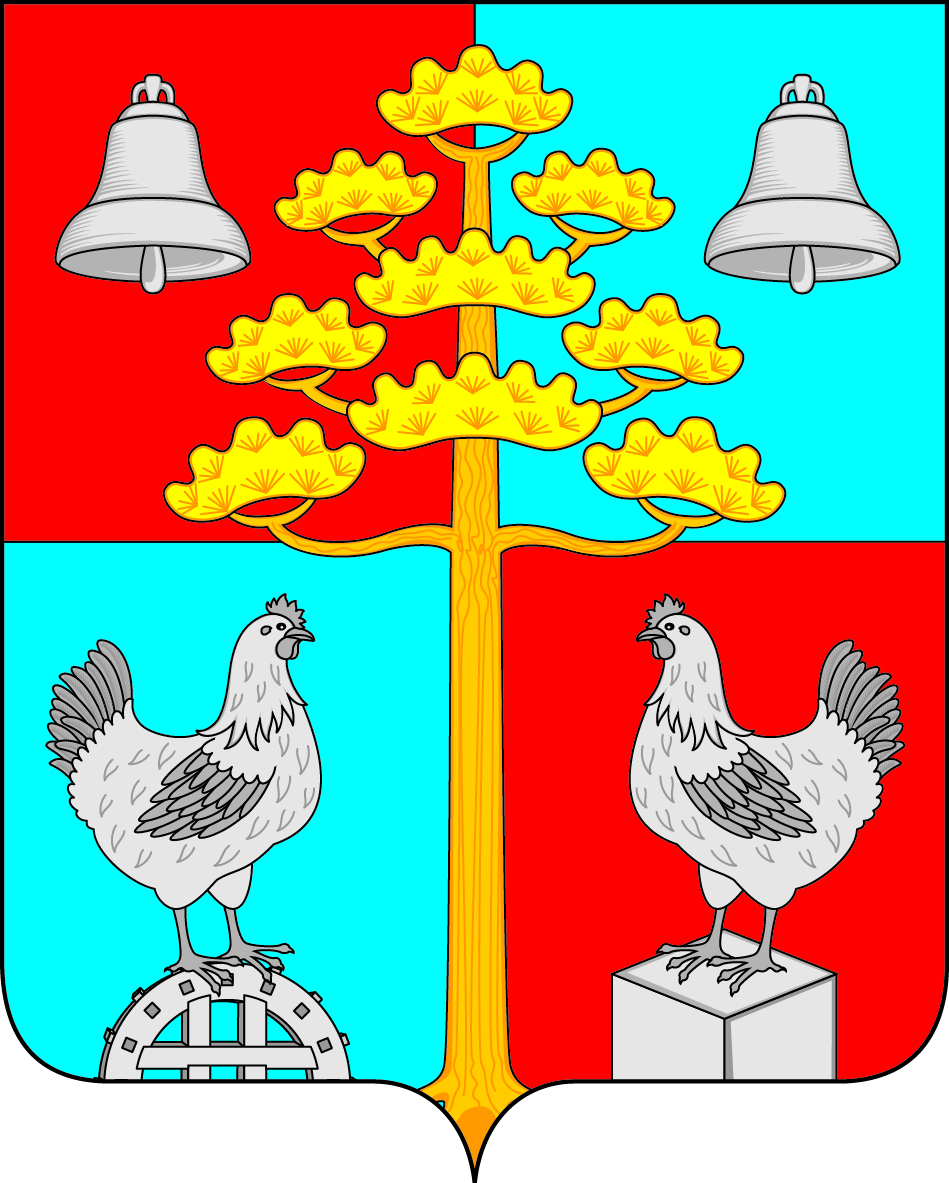 Российская ФедерацияИркутская областьАДМИНИСТРАЦИЯ СОСНОВСКОГО  СЕЛЬСКОГО ПОСЕЛЕНИЯУСОЛЬСКОГО МУНИЦИПАЛЬНОГО РАЙОНАИРКУТСКОЙ ОБЛАСТИПОСТАНОВЛЕНИЕОт  12.02.2024 г.  	                                                                                       №	 23	                    с. СосновкаОб утверждении  отчета о реализации муниципальной программы «Безопасность на территории Сосновского сельского поселения Усольского муниципального района Иркутской области»  на период 2021-2025 годы за   2023 год                 В целях обеспечения эффективного использования бюджетных средств, в соответствии с Порядком разработки, утверждения и реализации муниципальных программ, утвержденным постановлением администрации сельского поселения Сосновского муниципального образования от 11.08.2020 года № 76, а также реализации статьи 179 Бюджетного кодекса Российской Федерации, руководствуясь ст.ст. 23,45 Устава Сосновского муниципального образования,Постановляю:Утвердить отчет о реализации муниципальной программы «Безопасность на территории Сосновского сельского поселения Усольского муниципального района Иркутской области» на период 2021-2025 годы за 2023год (приложение 1).2.  Ведущему специалисту по организационной работе и кадровой политике опубликовать настоящее постановление в периодическом печатном издании, газете «Сосновский вестник» и разместить на официальном сайте администрации Сосновского сельского поселения Усольского муниципального района Иркутской области в информационной телекоммуникационной сети «Интернет», по адресу: http// сосновка-адм.рф/.Глава Сосновского сельского поселенияУсольского муниципального  районаИркутской области                                                                               В. С. Мелентьев УТВЕРЖДЕНпостановлением администрации Сосновского сельского поселения  Усольского муниципального районаИркутской области                                       от «12»  февраля 2024  г. № 23   Приложение 1Отчет о реализации муниципальной  программы «Безопасность на территории Сосновского сельского поселения Усольского муниципального района Иркутской области» на период 2021-2025 годы за  2023 годКраткое описание  выполненных в отчетном году основных мероприятий, а также результатов, достигнутых в отчетном периодеТаблица 1   Постановлением администрации Сосновского сельского поселения Усольского муниципального района Иркутской области от 15.12.2020 года № 111 утверждена муниципальная программы «Безопасность на территории Сосновского сельского поселения Усольского муниципального района Иркутской области» на период 2021-2023годы с продлением срока действия  муниципальной программы  на 2023 год и плановый период 2021-2025 годы. Анализ показателей результативности муниципальной программыВ результате реализации мероприятий программы достигнуты следующие показатели:Перечень нереализованных или частично реализованных мероприятий       За период реализации муниципальной программы не реализовано обучение работников администрации сельского поселения в области пожарной безопасности, так как не было необходимости. По подпрограмме «Обеспечение комплексных мер и противодействия чрезвычайным ситуациям природного и техногенного характера» мероприятия не реализованы  по причине отсутствия необходимости.Анализ объема финансирования муниципальной программы в                   отчетном периоде       В течение 2023 года исполнение мероприятий в рамках программы осуществлялось администрацией Сосновского сельского поселения Усольского муниципального района Иркутской области, освоено бюджетных ассигнований на сумму 53,03 тыс. руб. или 51,5  % от плановых назначений (103,03 тыс. руб.) По подпрограмме «Резервный фонд» бюджетные ассигнования не использовались по причине отсутствия необходимости.По подпрограмме «Национальная безопасность и правоохранительная деятельность» бюджетные  ассигнования  освоены в сумме 53,03 тыс. руб. или 51,5 % от плановых назначений, в том числе:- 0310 7220029999 244 прочая закупка товаров, услуг (приобретение пожарных извещателей в количестве 5 шт. на сумму 3,75 тыс. руб., приобретение рупоров в количестве 3 шт. на сумму 33,00 тыс. руб., ГСМ на опашку территории на сумму 16,28 тыс. руб.).     Кроме этого, в течение 2023 года  население Сосновского муниципального образования своевременно оповещалось о неблагоприятных погодных явлениях (предупреждение об усилении ветра, о ливневых дождях) посредством сети Интернет и на официальном сайте Сосновского муниципального образования,     проводилась разъяснительная работа по эксплуатации  печного отопления, велась работа по распространению листовок, памяток среди населения  в целях снижения пожарной безопасности и безопасности дорожного движения.      В зимний период проводилась очистка дорог от снега и наледи, а также отсыпка дорог за счет выполнения мероприятий Соглашений между администрацией и хозяйствующими субъектами, ведущими свою деятельность  на территории муниципального образования.    Задачи данной программы: создание условий для информирования населения об опасностях, возникающих вследствие природного и техногенного характера, проведение пропагандистской работы с населением, направленной на предупреждение террористической деятельности выполнены.      В таблице 2  приведена информация о запланированном и исполненном количестве показателей муниципальной программыТаблица 2Оценка эффективности реализации муниципальной программы      По итогам реализации муниципальной программы за 2023 год, а так же степени достижения целей и решения задач муниципальной программы считать  уровень эффективности реализации муниципальной программы – уровень эффективности удовлетворительный.Информация о внесенных в муниципальную программу изменениях     В течение  2023 г. в муниципальную программу «Безопасность на территории сельского поселения Сосновского муниципального образования» изменения не вносились.Предложения по дальнейшей реализации муниципальной программыПо итогам реализации муниципальной программы  за 2023 год сформированы следующие предложения:- ответственному исполнителю выполнения программных мероприятий, активизировать работу по совершенствованию профилактических мер по укреплению пожарной безопасности и безопасности дорожного движения;- в области повышения безопасности дорожного движения - своевременное грейдирование дорог по улучшению качества дорожного полотна.Предложения по дальнейшей реализации муниципальной программы - продолжить реализацию программы.Глава Сосновского сельского поселения Усольского муниципального районаИркутской области                                                                          В. С. МелентьевНаименование программыКод целевой статьи расходов по бюджетной классификацииНаименование мероприятияУтверждено бюджетной росписью с учетом  изменений, руб.Исполнено, руб.% выполненияКраткое описание выполненных мероприятийМуниципальная программа  «Безопасность на территории Сосновского сельского поселения Усольского муниципального района Иркутской области»  на период 2021-2026 годы7210020190Резервный фонд50,000,000Муниципальная программа  «Безопасность на территории Сосновского сельского поселения Усольского муниципального района Иркутской области»  на период 2021-2026 годы7210029999Мероприятия направленные на обеспечение мер противодействия чрезвычайным ситуациям природного и техногенного характера0,000,000Муниципальная программа  «Безопасность на территории Сосновского сельского поселения Усольского муниципального района Иркутской области»  на период 2021-2026 годы7220029999    Мероприятия в области национальной безопасности и правоохранительной деятельности   53,03 53,03   100Приобретение рупоров в кол-ве 3шт., приобретение пожарных извещателей 5 шт., ГСМ.ИТОГО по муниципальной программеИТОГО по муниципальной программеИТОГО по муниципальной программе103,0353,0351,5Наименование показателя результативностиНаименование показателя результативностиЕд. изм.Значение показателя результативностиЗначение показателя результативностиЗначение показателя результативностиЗначение показателя результативностиОтклонениеОтклонениеОтклонениеОтклонениеПримечаниеПримечаниеНаименование показателя результативностиНаименование показателя результативностиЕд. изм.план на годплан на годфактфакт-/+-/+%%ПримечаниеПримечаниеМуниципальная программа «Безопасность  на территории сельского поселения Сосновского муниципального образования»Муниципальная программа «Безопасность  на территории сельского поселения Сосновского муниципального образования»Муниципальная программа «Безопасность  на территории сельского поселения Сосновского муниципального образования»Муниципальная программа «Безопасность  на территории сельского поселения Сосновского муниципального образования»Муниципальная программа «Безопасность  на территории сельского поселения Сосновского муниципального образования»Муниципальная программа «Безопасность  на территории сельского поселения Сосновского муниципального образования»Муниципальная программа «Безопасность  на территории сельского поселения Сосновского муниципального образования»Муниципальная программа «Безопасность  на территории сельского поселения Сосновского муниципального образования»Муниципальная программа «Безопасность  на территории сельского поселения Сосновского муниципального образования»Муниципальная программа «Безопасность  на территории сельского поселения Сосновского муниципального образования»Муниципальная программа «Безопасность  на территории сельского поселения Сосновского муниципального образования»Муниципальная программа «Безопасность  на территории сельского поселения Сосновского муниципального образования»Муниципальная программа «Безопасность  на территории сельского поселения Сосновского муниципального образования»Количество мероприятий направленных на предотвращение чрезвычайных ситуаций природного и техногенного характераКоличество мероприятий направленных на предотвращение чрезвычайных ситуаций природного и техногенного характераед.771515-8-8214214Количество материалов, размещенных в сети Интернет и других общедоступных источниках для информирования населения о действиях в период ЧСКоличество материалов, размещенных в сети Интернет и других общедоступных источниках для информирования населения о действиях в период ЧСед.720720980980-260-260136136Финансовое обеспечение мероприятий по защите населения и территории сельского поселения от ЧСФинансовое обеспечение мероприятий по защите населения и территории сельского поселения от ЧС    тыс.руб.10,0010,000010,010,000Количество проведенных профилактических бесед среди населения по вопросам пожарной безопасностиКоличество проведенных профилактических бесед среди населения по вопросам пожарной безопасностичел.330330685685-355-355208208Количество человек повысивших уровень квалификации в области пожарной безопасностиКоличество человек повысивших уровень квалификации в области пожарной безопасностичел.11001100Количество приобретенных средств для оповещения и первичных средств пожаротушенияКоличество приобретенных средств для оповещения и первичных средств пожаротушенияед.55550000Информирование (раздаточный материал, стенды) в области пожарной безопасностиИнформирование (раздаточный материал, стенды) в области пожарной безопасностиед.520520630630-110-110121121Финансовое обеспечение мероприятий в области пожарной безопасностиФинансовое обеспечение мероприятий в области пожарной безопасности    тыс.руб.53,053,046,7546,756,256,258888Подпрограмма «Обеспечение комплексных мер противодействия чрезвычайным ситуациям природного и техногенного характера»Подпрограмма «Обеспечение комплексных мер противодействия чрезвычайным ситуациям природного и техногенного характера»Подпрограмма «Обеспечение комплексных мер противодействия чрезвычайным ситуациям природного и техногенного характера»Подпрограмма «Обеспечение комплексных мер противодействия чрезвычайным ситуациям природного и техногенного характера»Подпрограмма «Обеспечение комплексных мер противодействия чрезвычайным ситуациям природного и техногенного характера»Подпрограмма «Обеспечение комплексных мер противодействия чрезвычайным ситуациям природного и техногенного характера»Подпрограмма «Обеспечение комплексных мер противодействия чрезвычайным ситуациям природного и техногенного характера»Подпрограмма «Обеспечение комплексных мер противодействия чрезвычайным ситуациям природного и техногенного характера»Подпрограмма «Обеспечение комплексных мер противодействия чрезвычайным ситуациям природного и техногенного характера»Подпрограмма «Обеспечение комплексных мер противодействия чрезвычайным ситуациям природного и техногенного характера»Подпрограмма «Обеспечение комплексных мер противодействия чрезвычайным ситуациям природного и техногенного характера»Подпрограмма «Обеспечение комплексных мер противодействия чрезвычайным ситуациям природного и техногенного характера»Подпрограмма «Обеспечение комплексных мер противодействия чрезвычайным ситуациям природного и техногенного характера»Финансовое обеспечение материально-технической базы в области обеспечения безопасности населения и территории при возникновении угрозы ЧСтыс.руб.тыс.руб.тыс.руб.10,0010,000,000,0010,010,000Приобретение средств оповещения населения при угрозе ЧСед.ед.ед.10001000001000100000Оплата услуг по проведению мероприятий по недопущению ЧС     тыс.руб.     тыс.руб.     тыс.руб.9,009,000,000,009,009,0000Наименование показателя результативностиЕд. изм.Ед. изм.Ед. изм.Значение показателя результативностиЗначение показателя результативностиЗначение показателя результативностиОтклонениеОтклонениеОтклонениеПримечаниеНаименование показателя результативностиЕд. изм.Ед. изм.Ед. изм.план на годфактфакт-/+-/+%Подпрограмма «Национальная безопасность и правоохранительная деятельность»Подпрограмма «Национальная безопасность и правоохранительная деятельность»Подпрограмма «Национальная безопасность и правоохранительная деятельность»Подпрограмма «Национальная безопасность и правоохранительная деятельность»Подпрограмма «Национальная безопасность и правоохранительная деятельность»Подпрограмма «Национальная безопасность и правоохранительная деятельность»Подпрограмма «Национальная безопасность и правоохранительная деятельность»Подпрограмма «Национальная безопасность и правоохранительная деятельность»Подпрограмма «Национальная безопасность и правоохранительная деятельность»Подпрограмма «Национальная безопасность и правоохранительная деятельность»Подпрограмма «Национальная безопасность и правоохранительная деятельность»Приобретение (изготовление) аншлагов, баннеров, памяток и плакатов в области противопожарной безопасностиПриобретение (изготовление) аншлагов, баннеров, памяток и плакатов в области противопожарной безопасностиед.11188-7800Укрепление материально-технической базы в области пожарной безопасностиУкрепление материально-технической базы в области пожарной безопасностиед.5551515-10300Противопожарная опашка территорийПротивопожарная опашка территорийтыс.руб.5,005,005,0010,010,0-5,00200Обучение работников администрации сельского поселения в области пожарной безопасностиОбучение работников администрации сельского поселения в области пожарной безопасностичел.111110100Наименование основных мероприятийОбъем финансирования, тыс. руб.Объем финансирования, тыс. руб.ОтклонениеОтклонениеПримечаниеНаименование основных мероприятийплан на годфакт-/+   %1.Подпрограмма «Обеспечение комплексных мер противодействия чрезвычайным ситуациям природного и техногенного характера»50,000,0050,0001.1 Мероприятие по финансовому обеспечению материально-технической базы в области обеспечения безопасности населения и территории при возникновении угрозы ЧС50,000,0050,0001.2 Мероприятие, направленное на приобретение средств оповещения населения при угрозе ЧС 0,000,001.3 Мероприятие, направленное на оплату услуг по проведению мероприятий по недопущению ЧС00002.Подпрограмма «Национальная безопасность и правоохранительная деятельность»53,0353,0301001.1 Мероприятие, направленное на совершенствование профилактических мер по укреплению пожарной безопасности9,043,03-34,034781.2 Мероприятие, направленное на оснащение информационных уголков правилам пожарной безопасности в учреждениях (Администрация Сосновского муниципального образования, МОУ СОШ №7, МДОУ №23, МКУК «Сосновский ЦИКДД Исток»0,000,00001.3 Мероприятие, направленное на снижение числа пожаров на территории поселения10,0010,00001.4 Мероприятие, направленное на повышение уровня квалификации работников администрации по вопросам пожарной безопасности и безопасности дорожного движения1,030,001,0301.5 Мероприятие, направленное на увеличение количества памяток и другой наглядной агитации по пожарной безопасности00001.6 Мероприятие, направленное на увеличение количества первичных средств пожаротушения33,0033,001.7 Мероприятие по оборудованию и обновлению противопожарных минерализованных полос0000№ п/пНаименование муниципальной программыКоличество показателей результативностиИсполнение показателей результативностиИсполнение показателей результативностиИсполнение показателей результативности№ п/пНаименование муниципальной программыКоличество показателей результативностидостигли запланированного уровнявыше запланированного уровняниже запланированного уровня1«Безопасность  на территории сельского поселения Сосновского муниципального образования»7133